1. Styrets sammensetningLeder: Sigurd Grytten, 2020-2022Kasserer: Ivar Hordnes, 2019-20211.1. Styremedlemmer:Sofia Linden, 2020-2022Kaisa Milch, 2019-2021Hanna Larsson, 2019-2021Ola Grønning, 2020-2022Petronelle Herbern, 2019-2021Varamedlemmer:Bente Osmundsen, 2019-2021Maria Hauge. 2019-20212. Styrets arbeidPandemien har preget styrets arbeid også i denne årsmøte perioden, men har arbeidet med en rekke saker. Vi fikk heldigvis gjennomført «Gjenåpningen av Sørbråten» i august før samfunnet stengte ned igjen. 2.1 StyremøterDet er avholdt 7 styremøter i perioden. Styret har spesielt arbeidet med følgende saker:Sørbråten dagen: «Gjenåpning av Sørbråten»Lekeplass ved velhusetTrafikksikkerhet på SørbråtenVelhusetHjertestarter på VelhusetSykkeltrase Burås SinoberSøknader om midlerGjennomføring av dugnad2.2. Nærmere om sakene styret har behandlet i perioden2.2.1. Sørbråtendagen/ «Gjenåpning av Sørbråten»Sørbråtendagen kalte vi år «Gjenåpning av Sørbråten». Endelig skulle vi igjen få møtes her i lokalmiljøet, og deltakelsen på dagen viste at det var etterlengtet. Vi hadde ikke mindre enn tre band som spilte, og vi var flere Sørbråtinger til stede enn de fleste av oss kan huske. Vi har de to siste Sørbråtendagene valgt å gjennomføre arrangementet på en Søndag, noe som ser ut til å passe for flere. Vi legger derfor opp til å gjennomføre Sørbråtendagen 2022 også på en Søndag. Vi takker Sørbråtendagen gruppa og Nærmiljøgruppa for arbeidet med å få arrangert årets Sørbråtendag.2.2.2. LekeplassenLokalmiljøet har fått bygget en lekeplass som vi ser tas i bruk av både barn og unge, og er blitt et samlingssted som vi ønsket at lekeplassen skulle bli. Det videre arbeidet med lekeplassen er knyttet til jevnlig kontroll av plassen med hensyn til sikkerhet. Ellers er videre utbygging noe vi håper å kunne får støtte til de nærmeste årene. 2.2.3. TrafikksikkerhetVellet har også i denne perioden vært engasjert i trafikksikkerhet. Vi har spilt inn til kommunale myndigheter vår bekymring for skoleveien som utrygg for barn som ønsker å sykle fra Sørbråten til Maridalen Skole. Vi har støttet Maridalen Vel i deres arbeid mot nedleggelse av skolebussen som vil medføre at barna må krysse Maridalsveien ved Barnehagen for å kunne ta bussen hjem. Veien er her uoversiktlig og bilene har høy hastighet på langstrekket. Vellet har videre vært opptatt av at kommunen gjennomfører trafikksikkerhetstiltak på veien fra krysset Maridalsveien - Sandemoseveien og videre inn på Sørbråtveien og opp til Kapellet. Vi har her bedt om at kommunen bygger fartsdempere.Videre har Vellet vært i god dialog med Veilaget om trafikksikkerhetstiltak fra Kapellet og videre opp til Movann. Veilaget har allerede skiltet med «barn leker» og 40 sone. I år ryddet veilaget flere siktlinjer som også er viktig for trafikksikkerheten. 2.2.4. Vedlikehold av VelhusetDet er i perioden gjennomført en undersøkelse av Velhusets tekniske tilstand av takstmann. Gjennomgangen viste at velhuset er i god teknisk stand, men at det er behov får å gjøre utbedringer i kjeller knyttet til fukt, samt kledning bak huset. Dette vil være oppgaver vi vil se om kan utføres i forbindelse med dugnad.2.2.5. Sykkeltrase Burås-SinoberVellet har arbeidet sammen med Skiforbundet og Sportsklubben Rye om å få realisert traseen fra Burås til Sinober. Sparebankstiftelsen ga midler til prosjektet i november 2021, og prosjektet kan da realiseres. Vellet har i arbeidet vært opptatt av at skogen og naturmangfoldet skal bevares igjennom prosjektet. Sparebankstiftelsen la også til grunn i sin tildeling at naturinngrep minimeres. Dette er også regulert i reguleringsplanen.Vi i Sørbråten vel gleder oss over den økte tilgjengeligheten dette vil gi.2.2.6. Søknad om midlerStyret har også i denne perioden arbeidet aktivt med å undersøke mulighetene for støtte til ulike aktiviteter her på Sørbråten.Petronelle Herbern har gjort en helt uvurderlig innsats som ansvarlig for søknader om midler, og bidratt til å styrke vellets økonomi og aktivitetsnivå. 2.2.7. HjertestarterDet ble omsøkt og gitt midler til Hjertestarter som skal settes opp ved velhuset. Det arbeides med å finne den beste løsningen for montering av hjertestarteren2.2.8.  DugnaderDet er gjennomført 2 dugnader i perioden. 2.2.9. Bruk av velhuset i periodenBruk av Velhuset har naturlig nok vært preget av pandemien. Vi ser frem til at velhuset vårt nå kan tas i bruk aktivt igjen. Sørbråten Velforening vil takke Sørbråten Nærmiljøgruppe for den uvurderlige innsatsen som legges ned for å vedlikeholde og drifte velhuset til lokalmiljøet vårt. Vi spesielt takke for Eva Norgaard Johansen for innsatsen for Velhuset. 4. Vurdering av aktivitet i forhold til målAktiviteten i vellet samsvarer med de mål som er satt for årsmøteperioden, men vi ønsker innspill fra vellets medlemmer om hvordan velforeningen kan bidra enda bedre til å utvikle Sørbråten som det lille unike lokalsamfunnet vi er. Styret ser det som sin oppgave å tilrettelegge for mest mulig aktivitet på Velhuset, og ønsker innspill til gode ideer og initiativ til aktiviteter som en ønsker å gjennomføre. Det foregår allerede masse hyggelige og interessante aktiviteter i velhuset for Sørbråtinger i alle aldre. Det blir en viktig oppgave for styret å sikre at alle disse aktivitetene blir enda bedre kjent blant innbyggerne. 5. ØkonomiSørbråten Velforenings økonomi er solid, med god egenkapital. Det var i 2021 ingen større uforutsette utgifter. Styret viser elles til regnskapet for 2020. 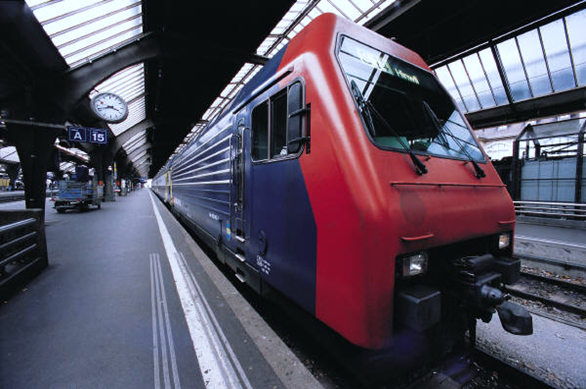 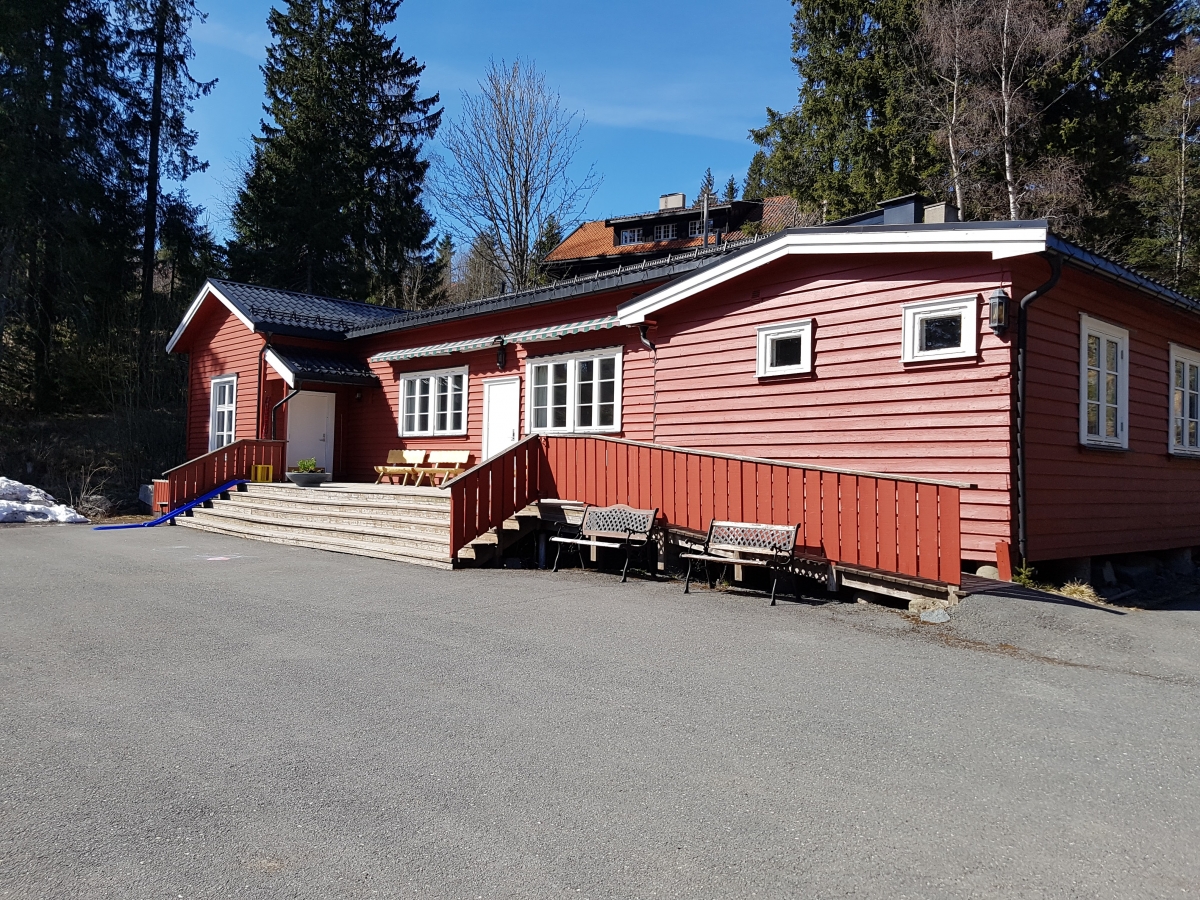 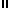 